Федеральное государственное бюджетное образовательное учреждение высшего профессионального образования 
«Казанский национальный исследовательский 
технологический университет»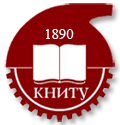 Отчет по расчету выброса со свечи горячего SO3.
Специальность 05.26.03 (Пожарная и промышленная безопасность).Работу выполнил:
аспирант Купцов Адель
______________________Работу проверил:
д.т.н., профессор Поникаров С.И.
______________________Кафедра МАХП, 2014 г.Физико-математическая модельСистема дифференциальных уравнений, определяющих трехмерный нестационарный поток газовоздушной смеси, перенос энергии, газа, турбулентной кинетической энергии и скорости диссипации турбулентной кинетической энергии имеет следующий вид:Уравнение неразрывности:;где   – плотность воздуха, кг/м3, - вектор осредненной скорости ветра, м/с.Уравнение переноса импульса:где  p – давление, Па; - пульсационные составляющие скорости, м/с.Уравнение переноса энергии:;а энтальпия равна:где  – удельная теплоемкость при постоянном давлении, кДж/(кг·К); T–температура воздуха, К.Уравнение переноса газа:где  – компоненты концентрации газа, кг/м3; –турбулентное число Шмидта.Уравнение для переноса k (турбулентной кинетической энергии):Генерация (подавление) турбулентности, обусловленная температурной (плотностной) стратификацией определяется из выражения:где Prt – турбулентное число Прандтля; Prt=0.85; gi – компонент вектора гравитации в i-ом направлении, м/с2;  - коэффициент термического расширения, 1/К.	Для идеальных газов уравнение выше приводится к виду:Уравнение для переноса ε (скорости диссипации турбулентной кинетической энергии):В ε-уравнении имеется связанный с силами плавучести  коэффициент С3ε, рассчитанный из следующего соотношения:где v и u – компоненты вектора скорости газовоздушного потока, м/с, параллельный и перпендикулярный вектору гравитации соответственно. Уравнение атмосферной турбулентной вязкости:Уравнение коэффициента турбулентной диффузии:Уравнение состояния идеального газа:)где  – рабочее давление, Па,  – избыточное давление, рассчитанное пакетом FLUENT, Па,  – универсальная газовая постоянная, Дж/(моль·К),  – температура газа, К,  – молекулярный вес газа.Вход и верхняя граница расчетной области задавались как граничное условие – Velocity Inlet (скорость на входе):Моделирование нейтрального состояния атмосферы, L=∞:;     ;; где u(z) – скорость ветра, м/с, на высоте z, м; u* - динамическая скорость, м/с; K – константа Кармана (в расчетах использовалось значение 0,41); z0 – высота шероховатости, м; L – масштаб длины Монина-Обухова, м; T(z) – температура, К, на высоте z; T0 – температура поверхности (земли), К; T* - масштаб температуры, К; g – ускорение свободного падения, м/с2; ε – скорость диссипации турбулентной кинетической энергии, м2/с3; k – турбулентная кинетическая энергия, м2/с2;Условие на выходе расчетной области задавалось как граничное условие - Pressure Outlet (Давление на выходе).Нижняя граница задавалась как стена (wall):Моделирование шероховатости:где  – высота шероховатости, задаваемая во Fluent, –константа шероховатости.Также в зависимости от профиля температуры на нижней границе области для уравнения энергии задавалось определенное постоянное значение температуры в соответствии с выражениями для всех трех условий устойчивости.Выброс горячего SO3 :Скорость выброса была равна 206,5 м/с, температура принималась равной 390К.Моделирование атмосферного пограничного слоя:Скорость на высоте 10 метров была принята равной 10 м/с;Температура на нижней поверхности земли равна 298К;Шероховатость принята равной 0,002м.Высота свечи – 10м; диаметр свечи – 0,1м.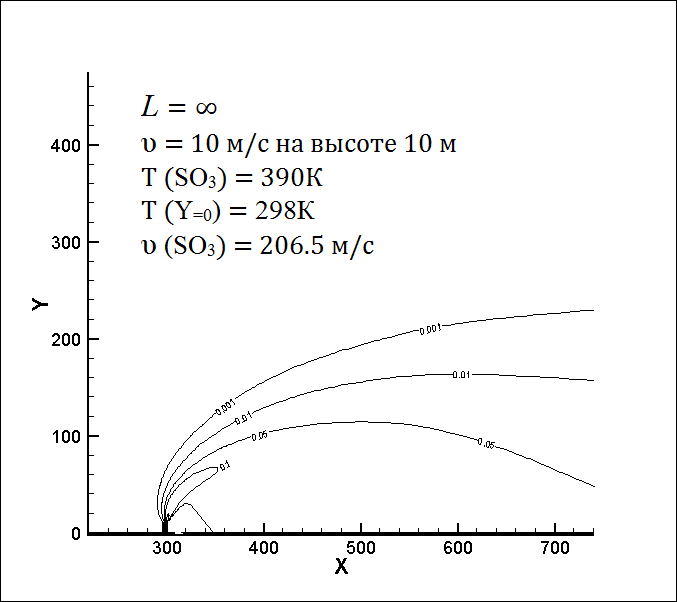 Рисунок 1. Выброс горячего SO3. Концентрация SO3 представлена в объемных долях.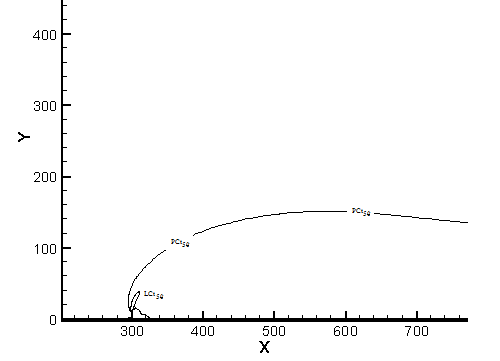 Рисунок 2. Выброс горячего SO3. LCt50 = 18 мг˖мин/л; PCt50 = 1,8 мг˖мин/л.;